Czym jest obejma stalowa do rur i jakie ma zastosowanie?Czym jest i jakie zastosowanie ma obejma stalowa do rur? Oto odpowiedzi na te pytania.Obejma stalowa do rur i jej zastosowanieObejma stalowa do rur to element, bez którego praktycznie niemożliwe byłoby skuteczne odprowadzenia wody opadowej z poszycia dachowego. Co jeszcze warto wiedzieć o tym elemencie i jaki produkt warto wybrać, aby był naprawdę efektywny jeśli chodzi o działanie?Czym jest w praktyce obejma stalowa do rur?Obejma to element, dzięki któremu montuje się rurę spustową do elewacji, dzięki czemu nie dochodzi do jej odczepienia, nawet w skrajnych warunkach. Dlaczego jednak konkretnie obejma stalowa do rur? Wynika to z faktu, że materiał ten jest naprawdę wytrzymały i odporny na zmiany temperatury. Stal nie ulega również szybkiemu rdzewieniu i zachowuje swój wygląd, nawet pomimo upływu czasu.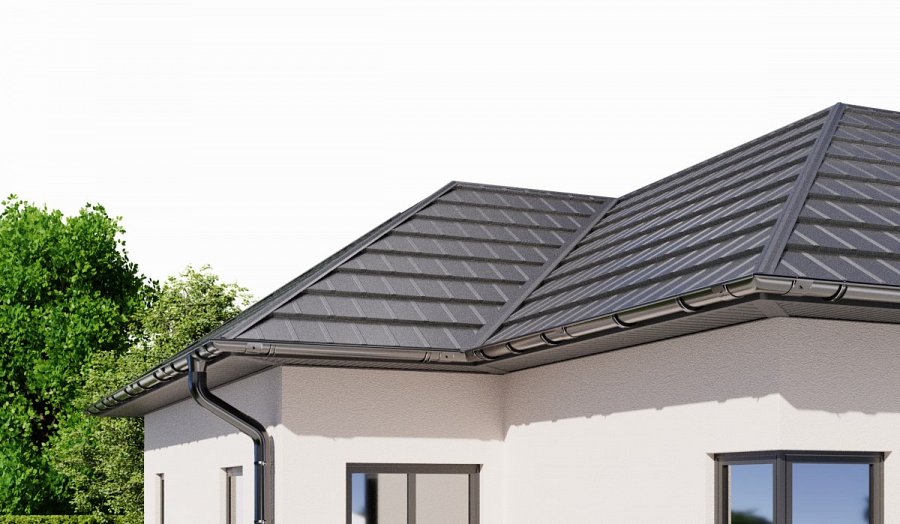 Jak wybrać obejmę?Oczywiście, aby taki produkt spełniał swoje zadanie, musi być odpowiednio dobrany pod względem wymiaru. Dlatego też na rynku można znaleźć obejmy w dwóch, najczęściej pojawiających się wymiarach, czyli 90 i 100. Jak się okazuje, znaczenie ma jednak nie tylko wymiar, ale również mocowanie. Obejma stalowa do rur musi być perfekcyjnie dopasowana za pomocą dybli, które mają za zadanie przymocować ją do elewacji budynku, aby uniknąć odczepienia.Obejmy to elementy, bez których praktycznie niemożliwe jest skuteczne działanie żadnego systemu rynnowego. Jeśli i Ty poszukujesz takich akcesoriów, koniecznie sprawdź naszą ofertę.